Your Logo Here   	                                             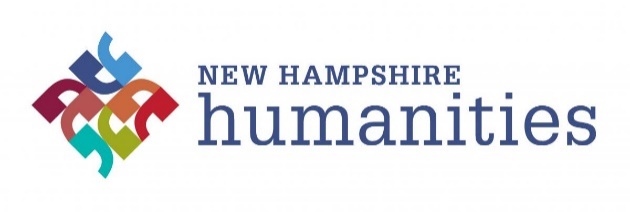 “[Name of program]“ Audience Evaluation[Date and location of program]1.  I learned something new.        Yes        No        Not sure2.  This program stimulated discussion or conversation.      Yes        No         Not sure3.  I would attend another event like this.        Yes          No        Not sure4.  Comments? Suggestions for improvement? Write in the space below.
____________________________________________________________________________________________________________________________________________________________________________________________________________________________________________________________________	_______________________________________________________________________________________5.  I am:      Male    	 Female    	 Nonbinary       Self describe______________________	6.  My age bracket is:     Under 25       25-34        35-44       45-54        55-64       65+7.  How do you define your race/ethnicity? (Check all that apply)8.  How did you hear about this event? (Check all that apply)9.  Why did you come to this event? (Check all that apply)10.   [Add your own question here]__________________________________________________________________________________________________________________________________	_____________________________________________________________________________________________________________________________________________________________________________________________________________________________________________________________________________________________________________________________________________________________________________________________________________________________________________________________________________________________________________________________________________________________________________________11.  [Add your own question here]__________________________________________________________________________________________________________________________________	________________________________________________________________________________________________________________________________________________________________________________________________________________________________________________________________________________________________________________________________________________________________________________________________________________________________________________________________________________________________________________________________________________________________________________________________________________________________________________________________________________________________________________________________________________________________________________________________________________________________________________________________________________________________________________________________________________________________________________________________________________________________________________________________________________12.  [Add your own question here]__________________________________________________________________________________________________________________________________	__________________________________________________________________________________________________________________________________________________________________________________________________________________________________________________________________________________________________________________________________________________________________________________________________________________________________________________________________________________________________________________________________________________________________________________________________________________________________________________________________________This project was made possible in part with support from New Hampshire Humanities, in partnership with the National Endowment for the Humanities. Learn more at www.nhhumanities.org.If you’d like to receive New Hampshire Humanities updates, please provide your name and email address below (optional). We will not sell or share your information. Name: _______________________________________________________________________________Email: _______________________________________________________________________________Zip Code: _____________________________Black/African AmericanAmerican Indian or Alaska NativeAsian (Far East and Southeast AsianNative Hawaiian/Pacific IslanderWhite (European, North African, Middle Eastern)Hispanic/LatinxMultiracialOther:  Please tell usFlyer (at venue or in public)Social Media:  please specifyNewspaper (online or print)New Hampshire Humanities emailNew Hampshire Humanities quarterly Engage! newsletterOther:   please specifyInteresting subject/topicConvenient locationWanted to get to know people in my community betterSponsored by New Hampshire HumanitiesWanted to support local host organizationOther (Please specify)